19 ноября 2014 года в «Детской художественной  школе №4» после осенних каникул прошло торжественное «Посвящение первоклассников в юные художники».Праздник начался с поздравления директора ДХШ№4 Скворцовой Лилии Васильевны. 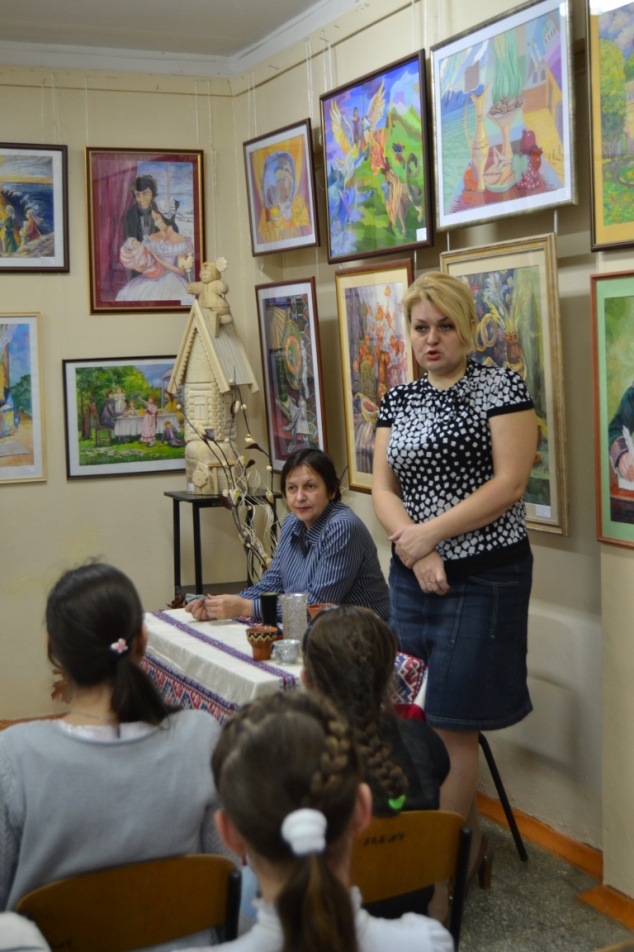 Праздник включал в себя несколько частей –творческие задания, конкурсы, загадки и торжественную церемония Посвящения.  Будущим художникам  предстояло показать разные грани своего мастерства - все чему ребята научились за эти два с половиной месяца обучения: владению кистью, карандашом, цветом и формой ,а так же проявить фантазию ,смекалку, умение быстро решать неожиданные задачи.Не обошлось так же и без музыкальных номеров. Ученик первого класса Павлюк Иван исполнил на скрипке песню Бетховина «Сурок»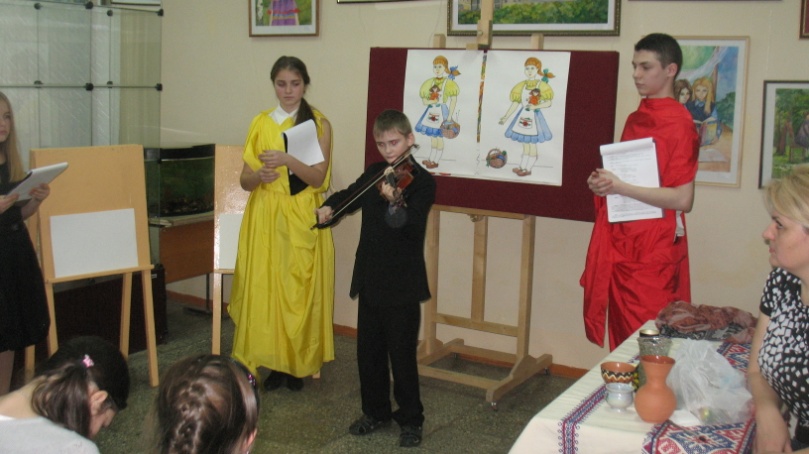 Девочки первого класса Николаева Катя и Николаева Юлия исполнили песню про дружбу.Были прочитаны стихи в исполнении Беляковой Лизы и Сидоровой Кати.
И конечно этот праздник  не мог обойтись без главного покровителя искусств Аполлона и его спутницы Музы. Они проводили конкурсы для наших первоклассников.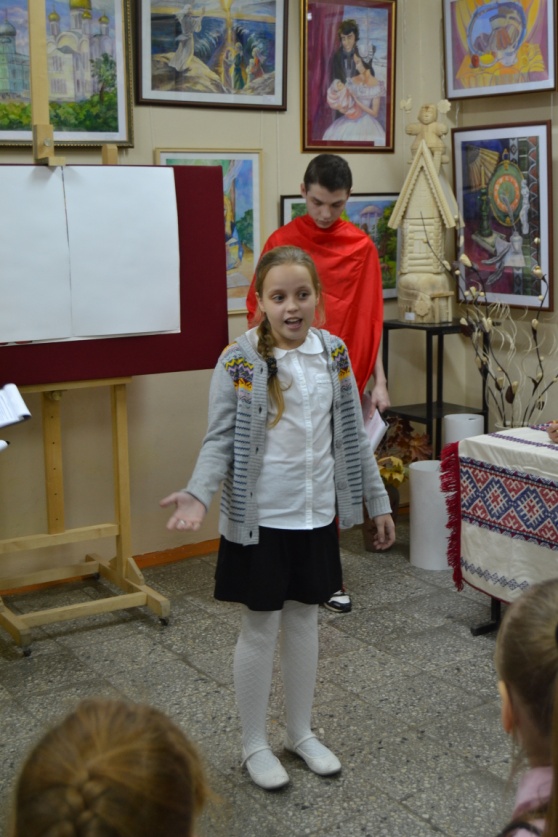 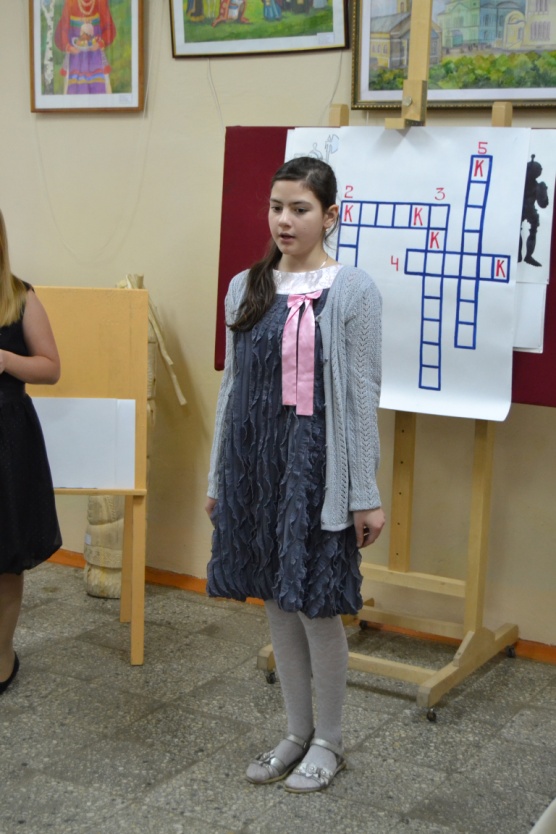 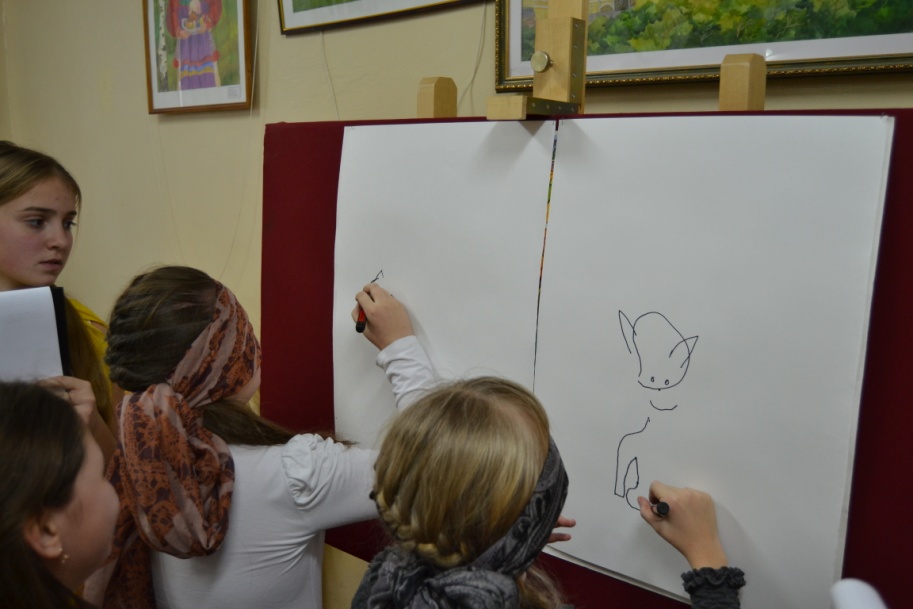 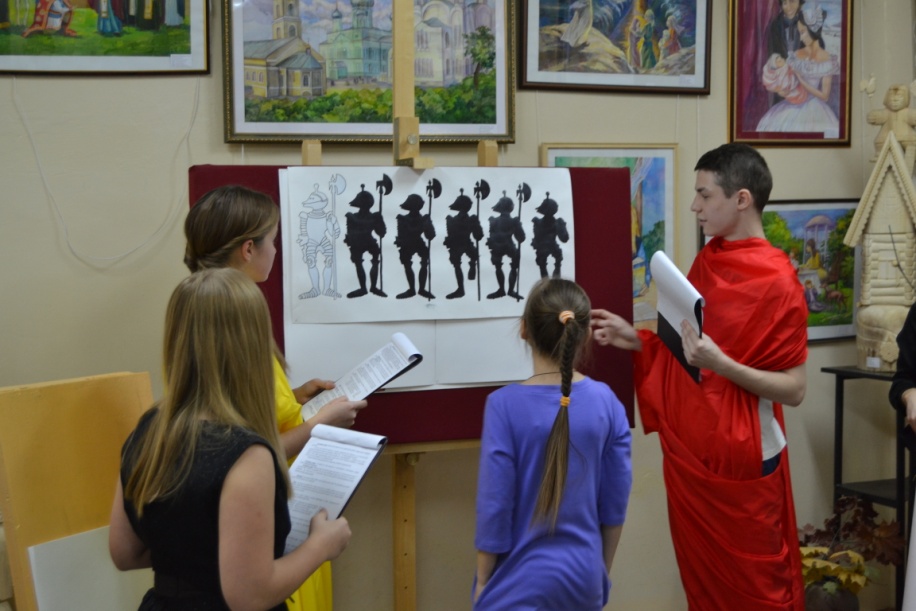 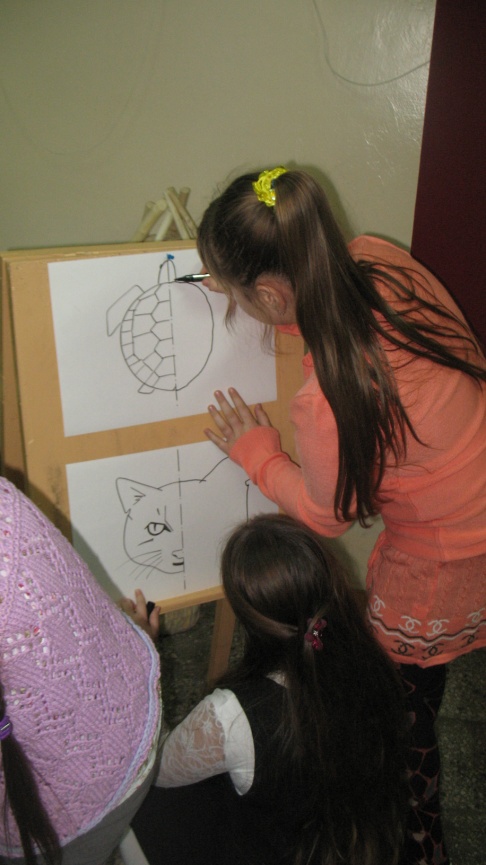 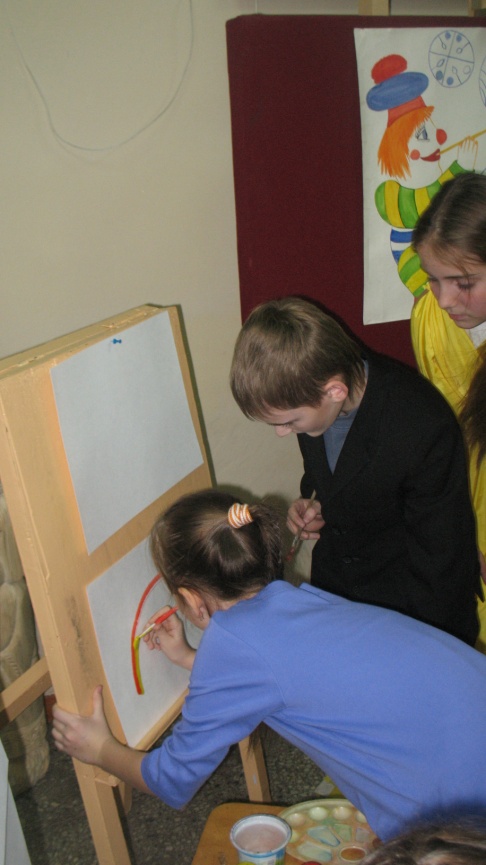 И вот наконец самое главное ,церемония Посвящения .После  троекратного «клянемся» каждый получил символический удар золотой кистью, и таким образом произошло превращение соискателя в юного полноправного художника. Каждый первоклассник получил медаль с надписью «Юный художник» и напутствие т Аполлона «Будь достойным художником! Друг мой».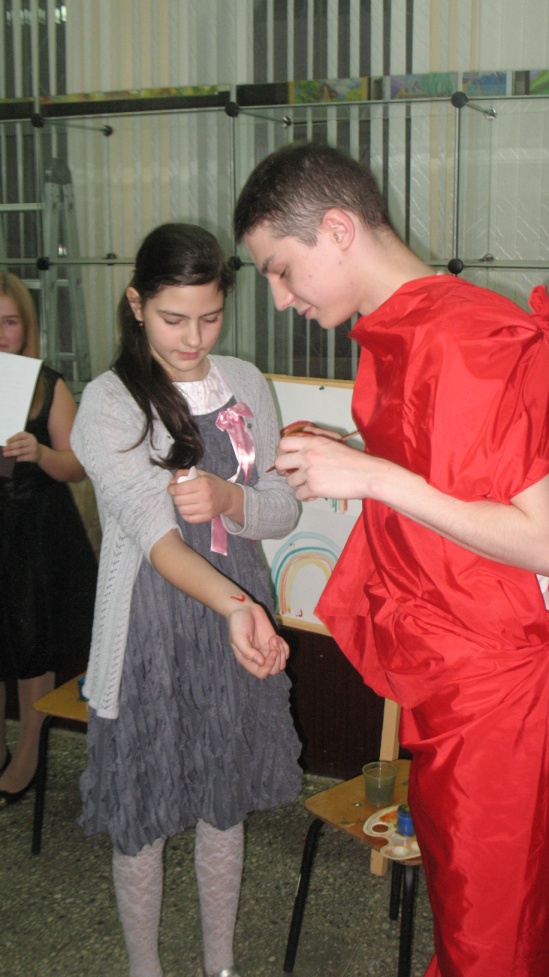 По окончании обряда посвящения - фото на память.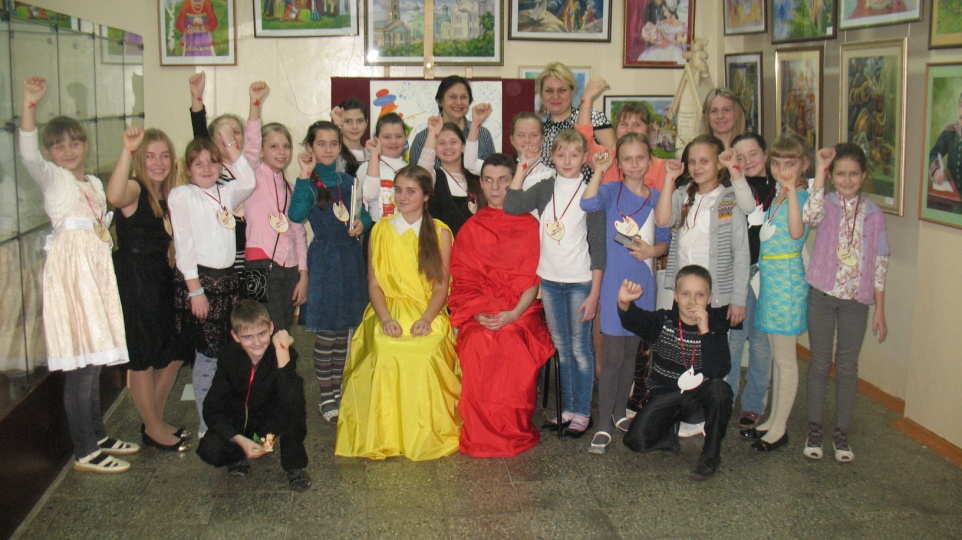 В конце праздника ребята были приглашены на чаепитие .Дорогие ребята !Пусть огонь творчества в ваших сердцах не погаснет никогда! Носите с гордостью звание юного художника !Надеемся ,что праздник останется в вашей памяти надолго.                                                                                                                                       Автор статьи: Карякина Н.В.